HORÁRIO DAS TURMAS DO NÚCLEO COMUM - 2018.11ª fase – Matutino (Turma A)1ª fase – Matutino (Turma B – Extra)1ª fase – Noturno (Turma C)2ª fase – Matutino (Turma A)2ª fase – Noturno (Turma C)3ª fase – Matutino (Turma A)3ª fase – Noturno (Turma C)4ª fase – Matutino (Turma A)4ª fase – Noturno (Turma C)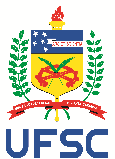 UNIVERSIDADE FEDERAL DE SANTA CATARINACENTRO DE CIÊNCIAS DA EDUCAÇÃODEPARTAMENTO DE CIÊNCIA DA INFORMAÇÃODISCIPLINAS DO NÚCLEO COMUM (ARQUIVOLOGIA, BIBLIOTECONOMIA, CIÊNCIA DA INFORMAÇÃO)SegundaTerçaQuartaQuintaSexta07h30 – 08h20LLV7802CIN7144-1ALLV780208h20 – 09h10CIN7140-1ALLV7802CIN7139-1ACIN7143-1ALLV780209h10 – 10h00CIN7140-1ACIN7139-1ACIN7143-1A10h10 – 11h00CIN7140-1ACIN7142-1ACIN7141-1ACIN7138-1ACIN7138-1A11h00 – 11h50CIN7140-1ACIN7142-1ACIN7141-1ACIN7138-1ACIN7138-1ACIN7138-1A – Introdução à Ciência da Informação (Enrique)CIN7139-1A – Introdução às TIC (Douglas)CIN7140-1A – Pesquisa Bibliográfica (Aline)CIN7141-1A – Lógica Instrumental I (Moisés)CIN7142-1A – Evolução do Pensamento Filosófico e Científico (Luis)CIN7143-1A – Empreendedorismo I (Sonali)CIN7144-1A – Tutoria Acadêmica I (Sonali)LLV7802 – Leitura e Produção de TextoSegundaTerçaQuartaQuintaSexta07h30 – 08h20LLV7802CIN7144-1BLLV780208h20 – 09h10CIN7140-1BLLV7802CIN7138-1BCIN7138-1BLLV780209h10 – 10h00CIN7140-1BCIN7138-1BCIN7138-1B10h10 – 11h00CIN7140-1BCIN7141-1BCIN7142-1BCIN7143-1BCIN7139-1B11h00 – 11h50CIN7140-1BCIN7141-1BCIN7142-1BCIN7143-1BCIN7139-1BCIN7138-1B – Introdução à Ciência da Informação (Rodrigo)CIN7139-1B – Introdução às TIC (Gustavo)CIN7140-1B – Pesquisa Bibliográfica (Luis)CIN7141-1B – Lógica Instrumental I (Ilson)CIN7142-1B – Evolução do Pensamento Filosófico e Científico (Clarice)CIN7143-1B – Empreendedorismo I (Sonali)CIN7144-1B – Tutoria Acadêmica I (Eva)LLV7802 – Leitura e Produção de TextoSegundaTerçaQuartaQuintaSexta17h40 – 18h30CIN7144-1C18h30 – 19h20CIN7138-1CLLV7802CIN7140-1CCIN7141-1CCIN7143-1C19h20 – 20h10CIN7138-1CLLV7802CIN7140-1CCIN7141-1CCIN7143-1C20h20 – 21h10CIN7138-1CLLV7802CIN7140-1CCIN7139-1CCIN7142-1C21h10 – 22h00CIN7138-1CLLV7802CIN7140-1CCIN7139-1CCIN7142-1CCIN7138-1C – Introdução à Ciência da Informação (Ursula)CIN7139-1C – Introdução às TIC (Ilson)CIN7140-1C – Pesquisa Bibliográfica (Rosângela)CIN7141-1C – Lógica Instrumental I (William)CIN7142-1C – Evolução do Pensamento Filosófico e Científico (Luis)CIN7143-1C – Empreendedorismo I (Ana Clara)CIN7144-1C – Tutoria Acadêmica I (William)LLV7802 – Leitura e Produção de TextoSegundaTerçaQuartaQuintaSexta07h30 – 08h20CIN7204-2A08h20 – 09h10CIN7206-2ACIN7201-2ACIN7205-2ACIN7203-2ACAD5103-2A09h10 – 10h00CIN7206-2ACIN7201-2ACIN7205-2ACIN7203-2ACAD5103-2A10h10 – 11h00CIN7202-2ACIN7206-2ACAD5103-2ACIN7201-2ACIN7205-2A11h00 – 11h50CIN7202-2ACIN7206-2ACAD5103-2ACIN7201-2ACIN7205-2ACIN7201-2A – Sistemas de Organização do Conhecimento (Rodrigo)CIN7202-2A – Sociedade da Informação (Enrique)CIN7203-2A – Ética Profissional (Marcelo)CIN7204-2A – Tutoria Acadêmica II (Eva)CIN7205-2A – Recuperação da Informação (Angel)CIN7206-2A – Fontes Gerais de Informação (Cezar)CAD5103 – Administração ISegundaTerçaQuartaQuintaSexta17h40 – 18h30CIN7204-2C18h30 – 19h20CIN7202-2CCIN7201-2CCIN7206-2CCIN7205-2CCAD5103-2C19h20 – 20h10CIN7202-2CCIN7201-2CCIN7206-2CCIN7205-2CCAD5103-2C20h20 – 21h10CIN7203-2CCIN7201-2CCIN7206-2CCIN7205-2CCAD5103-2C21h10 – 22h00CIN7203-2CCIN7201-2CCIN7206-2CCIN7205-2CCAD5103-2CCIN7201-2C – Sistemas de Organização do Conhecimento (Camila)CIN7202-2C – Sociedade da Informação (Enrique)CIN7203-2C – Ética Profissional (Marcelo)CIN7204-2C – Tutoria Acadêmica II (Ana Clara)CIN7205-2C – Recuperação da Informação (Angel)CIN7206-2C – Fontes Gerais de Informação (Cezar)CAD5103 – Administração ISegundaTerçaQuartaQuintaSextaSábado07h30 – 08h2008h20 – 09h10CAD5213-3ACIN7301-3ACIN7303-3AHST7921-3ACIN7306-3ACIN7307-3A09h10 – 10h00CAD5213-3ACIN7301-3ACIN7303-3AHST7921-3ACIN7306-3A10h10 – 11h00CIN7304-3ACIN7302-3ACAD5213-3AHST7921-3ACIN7305-3A11h00 – 11h50CIN7304-3ACIN7302-3ACAD5213-3AHST7921-3ACIN7305-3ACIN7301-3A – Introdução a Representação Temática (Jimena)CIN7302-3A – Introdução a Representação Descritiva (Ana Cláudia)CIN7303-3A – Metodologia da Pesquisa (Clarice)CIN7304-3A – Introdução a Banco de Dados (Vinícius)CIN7305-3A – Gestão da Qualidade (Gregório)CIN7306-3A – Competência Informacional (Elizete)CIN7307-3A – Interação Comunitária I (Marcelo)CAD5213 – Organização, Sistemas e MétodosHST7921 – História do Brasil ContemporâneoSegundaTerçaQuartaQuintaSextaSábado09h10 – 10h00CIN7307-3C18h30 – 19h20CIN7304-3CCIN7302-3CCIN7305-3CCAD5213-3CHST7921-3C19h20 – 20h10CIN7304-3CCIN7302-3CCIN7305-3CCAD5213-3CHST7921-3C20h20 – 21h10CIN7303-3CCIN7306-3CCIN7301-3CCAD5213-3CHST7921-3C21h10 – 22h00CIN7303-3CCIN7306-3CCIN7301-3CCAD5213-3CHST7921-3CCIN7301-3C – Introdução a Representação Temática (Heloisa)CIN7302-3C – Introdução a Representação Descritiva (Ana Cláudia)CIN7303-3C – Metodologia da Pesquisa (Clarice)CIN7304-3C – Introdução a Banco de Dados (Vinícius)CIN7305-3C – Gestão da Qualidade (Gregório)CIN7306-3C – Competência Informacional (Elizete)CIN7307-3C – Interação Comunitária I (Marcelo)CAD5213 – Organização, Sistemas e MétodosHST7921 – História do Brasil ContemporâneoSegundaTerçaQuartaQuintaSextaSábado10h10 – 11h00CIN7408-4A08h20 – 09h10CIN7401-4AINE5311-4ACIN7403-4A CIN7402-4ACIN7405-4A09h10 – 10h00CIN7401-4AINE5311-4ACIN7403-4ACIN7402-4ACIN7405-4A10h10 – 11h00CIN7401-4A CIN7406-4AINE5311-4ACIN7404-4ACIN7407-4A11h00 – 11h50CIN7401-4ACIN7406-4AINE5311-4ACIN7404-4ACIN7407-4ACIN7401-4A – Estudos Métricos da Informação – (Adilson)CIN7402-4A – Editoração Científica – (Ursula)CIN7403-4A – Acessibilidade e Inclusão Digital – (Ângela)CIN7404-4A – Planejamento Estratégico – (Ana Clara)CIN7405-4A – Projeto de Informatização – (Gustavo)CIN7406-4A – Preservação Digital – (Luciane)CIN7407-4A – Marketing da Informação – (Marli)CIN7408-4A – Interação Comunitária II – (Marcelo)INE5111-4A – Estatística Aplicada I – (Vera)SegundaTerçaQuartaQuintaSextaSábado11h00 – 11h50CIN7408-4C18h30 – 19h20INE5111-4CCIN7401-4CCIN7404-4CCIN7405-4CCIN7402-4C19h20 – 20h10INE5111-4CCIN7401-4CCIN7404-4CCIN7405-4CCIN7402-4C20h20 – 21h10CIN7407-4CCIN7401-4CCIN7406-4CINE5111-4CCIN7403-4C21h10 – 22h00CIN7407-4CCIN7401-4CCIN7406-4CINE5111-4CCIN7403-4CCIN7401-4C – Estudos Métricos da Informação – (Adilson)CIN7402-4C – Editoração Científica – (Ursula)CIN7403-4C – Acessibilidade e Inclusão Digital – (Ângela)CIN7404-4C – Planejamento Estratégico – (Ana Clara)CIN7405-4C – Projeto de Informatização – (Gustavo)CIN7406-4C – Preservação Digital – (Luciane)CIN7407-4C – Marketing da Informação – (Marli)CIN7408-4C – Interação Comunitária II – (Marcelo)INE5111-4C – Estatística Aplicada I – (Vera)